TERMO DE COLABORAÇÃO Nº 01/2021Termo de COLABORAÇÃO que entre si celebram o MUNICÍPIO DE RIO DOS CEDROS, pessoa jurídica de direito público interno, inscrito no CNPJ sob nº 83.102.806/0001-18, com sede governamental na Rua Nereu Ramos, nº 205, Centro, em Rio do Cedros/SC, neste ato representado por seu Prefeito Municipal, Sr. Jorge Luiz Stolf, doravante denominado MUNICÍPIO, e a ASSOCIAÇÃO DE PAIS E AMIGOS DE EXCEPCIONAIS DE TIMBÓ - APAE, pessoa jurídica de direito privado, CNPJ nº. 83.793.083/0001-40, com sede na Rua Capanema, s/nº, Bairro das Capitais, cidade de Timbó/SC, representada por sua Presidente Srª. Elisabeth Germer, brasileira, inscrito no CPF sob nº 379.578.729-72, com endereço profissional junto à pessoa jurídica, com fundamento nos artigos  31, II e  32  da  Lei  Nacional  nº  13.019, de  31  de  julho  de  2014  e  suas  respectivas  alterações e na Lei  Municipal  nº 2.123, de 09 de março de 2021 e  respectiva  Justificativa.DO OBJETOArt.1°: O presente TERMO DE COLABORAÇÃO tem por objeto a conjugação de esforços entre as partes e a contrapartida financeira do MUNICÍPIO, para execução do programa de acolhimento institucional, para promover ações articuladas (assistência social, saúde e educação) que visem a formação global das  pessoas  com deficiência   com  vistas  à  defesa  dos  direitos, melhoria  da  qualidade  de  vida, a  inclusão  social e  o pleno  exercício da  cidadania, bem como o desenvolvimento  biopsicossocial dos  alunos, através de um trabalho  interdisciplinar  e  que respeite  a  sua singularidade, proporcionando assim, a  construção de  um sujeito em maiores  condições  de  viver  em sociedade  e  exercer  sua  cidadania. DAS VAGASArt.2º: O MUNICÍPIO tem direito de usufruir até 36 (trinta e seis) alunos de 00 a 60 anos.DAS ATIVIDADESArt.3º: Para execução dos trabalhos a APAE contará com 35 funcionários, sendo  Diretora, Coordenação Pedagógica, Orientação Pedagógica, Profissionais  Administrativos  e  de  apoio,  de  serviços  gerais,  profissionais  técnicos  assistente  social,  médico psiquiatra e  oftalmologista, psicóloga, fonoaudióloga, fisioterapeuta, odontólogo, pedagogia,  16 professores  especializados,  estagiários,  voluntários,  grupo de  pais dos  alunos,  senhoras  Apaeanas  e  outros.O atendimento se refere ao período mencionado no Plano de  Trabalho.DOS RECURSOS, FORMA DE PAGAMENTO E DOTAÇAO ORÇAMENTARIA.Art.4º: O MUNICÍPIO repassará mensalmente a importância total de R$136.500,00 (cento e trinta e seis mil e quinhentos reais), a  ser desembolsada  de  acordo com  o  cronograma  de    desembolso constante  do  Plano  de  trabalho  que   fica  fazendo parte  integrante  do  presente instrumento, sendo que  as  parcelas  retroativas  serão arcadas  no  desembolso do mês de  março/2021.Art.5°: Os recursos destinam-se ao pagamento de despesas com a manutenção da entidade, tais como: materiais de uso e consumo (alimentação, gás, higiene pessoal e limpeza, medicamentos, vestuário e calçados, cama, mesa e banho, material didático e escolar, material de construção e elétrico, etc.), manutenções e reformas (máquinas, equipamentos, etc.), compra de bens móveis e imóveis, despesas financeiras, impostos, taxas, licenças e seguros, despesas administrativas (água, luz, telefonia, internet, material de escritório, material de informática, etc.), despesas com veículos, despesas com pessoal, serviços de terceiros, com todo e qualquer encargo trabalhista, fiscal, securitário, previdenciário, social, comercial ou de outra natureza, resultante de qualquer vínculo empregatício ou não. Tais responsabilidades, ônus e obrigações em nenhuma hipótese poderão ser transferidos ao MUNICÍPIO ou a qualquer entidade e pessoa a ele vinculado ou a terceiro. E demais custos, sejam eles de que natureza for necessárias à plena e total execução do objeto e demais atribuições e obrigações constantes do presente instrumento. § 1º: Os recursos serão repassados em conformidade com o Art. 4º.§ 2º: O MUNICÍPIO  efetuará os pagamentos até o 10º dia útil do mês subsequente ao vencido, tudo condicionado a apresentação, pela APAE, da prestação de contas. § 3º: Os referidos pagamentos dar-se-ão em conta especifica para o convenio em questão, através de depósito junto à agência nº. 629-7, conta corrente nº. 30864-1, do Banco do Brasil, cidade de Timbó, de titularidade da APAE de Timbó.§ 4º: As despesas decorrentes deste instrumento ocorrerão por conta da seguinte dotação orçamentária do orçamento vigente.§ 5º: Os valores expressos neste instrumento poderão sofrer correção de acordo com as necessidades e atribuições do MUNICÍPIO, mediante previa comprovação e aceitação da APAE. VISITASArt.6°: Visitas de técnicos do MUNICÍPIO devem ser agendadas previamente com a equipe técnica da ASSOCIAÇÃO DE PAIS E AMIGOS DE EXCEPCIONAIS DE TIMBÓ - APAE, bem como: familiares, amigos ou terceiros que possuam vínculos com os alunos. Sendo de responsabilidade do MUNICÍPIO ou pela parte interessada, o translado para este fim.§1°: Quando o aluno for autorizado a ausentar-se da instituição, a fim de realizar visitas a familiares ou terceiros, o translado e o acompanhamento será de responsabilidade do MUNICÍPIO ou pela parte interessada. AUDIÊNCIAS Art.7°: O MUNICÍPIO deve ser informado previamente das audiências e reuniões pela equipe técnica da ASSOCIAÇÃO DE PAIS E AMIGOS DE  EXCEPCIONAIS DE  TIMBÓ - APAE, é de responsabilidade do MUNICÍPIO ou pela parte interessada, o translado para este fim, tanto dos acolhidos como da equipe técnica da ASSOCIAÇÃO DE PAIS E  AMIGOS  DE  EXCEPCIONAIS DE  TIMBÓ - APAE ou quem assim estiver incluso na intimação intimado.ENCAMINHAMENTOS MÉDICOS E EXAMESArt. 8o Mediante encaminhamento médico, a ASSOCIAÇÃO DE PAIS E AMIGOS  DE  EXCEPCIONAIS DE  TIMBÓ - APAE verificará junto ao Posto de Saúde local (Timbó) a possibilidade da realização de consultas com profissionais das áreas afins (exemplo: Dentista, Pediatra, Ginecologista, Obstetra, Oftalmologista, Otorrinolaringologista, Psiquiatra, Neurologista, Geneticista, etc.), bem como dos exames solicitados pelos mesmos. §1o Caso o encaminhamento seja realizado pelo Posto de Saúde local (Timbó) e seja efetuado o pagamento pelo valor da Tabela, o MUNICÍPIO deverá efetuar o pagamento do percentual devido e providenciar translado quando a consulta ou exame for fora da comarca de Timbó. §2o Na impossibilidade de encaminhamento pelo Posto de Saúde local, a ASSOCIAÇÃO DE PAIS E AMIGOS DE EXCEPCIONAIS DE TIMBÓ - APAE comunicará o MUNICÍPIO para que providencie o devido encaminhamento, pagamento e translado fora da Comarca de Timbó. A ASSOCIAÇÃO DE PAIS E  AMIGOS  DE  EXCEPCIONAIS DE TIMBÓ - APAE disponibilizará acompanhante, assumindo todos os ônus decorrentes de horas extras e alimentação do acompanhante e do acolhido.§3o Em casos de necessidade de internação hospitalar na cidade de Timbó, a ASSOCIAÇÃO DE PAIS E AMIGOS DE EXCEPCIONAIS DE TIMBÓ - APAE comunicará ao MUNICÍPIO. O MUNICÍPIO providenciará o transporte da criança/adolescente e do acompanhante. As despesas geradas por motivo da internação, tais como: combustível para o translado, horas extras e alimentação do acompanhante, medicamentos, serão de responsabilidade do MUNICÍPIO.§4o Em casos de necessidade de internação hospitalar fora da cidade de Rio do Sul, o ASSOCIAÇÃO DE PAIS E AMIGOS DE EXCEPCIONAIS DE TIMBÓ - APAE comunicará ao MUNICÍPIO para que providencie o transporte da criança/adolescente e do acompanhante. As despesas geradas por motivo da internação, tais como: combustível para o translado, horas extras e alimentação do acompanhante, medicamentos, serão de responsabilidade do MUNICÍPIO.§5o Em casos de necessidade de internação em clínicas especializadas (Ex.: clínica psiquiátrica ou outras), a ASSOCIAÇÃO DE PAIS E AMIGOS DE EXCEPCIONAIS DE TIMBÓ - APAE comunicará o MUNICÍPIO para que providencie o local para internação, transporte da criança/adolescente e do acompanhante. As despesas geradas por motivo da internação, tais como: mensalidade da internação, combustível para o translado, horas extras e alimentação do acompanhante, medicamentos, serão de responsabilidade do MUNICÍPIO.Durante o período de internação, o MUNICÍPIO disponibilizará transporte para a equipe técnica, a fim de realizar visita periódica à criança/adolescente internado.DOS MEDICAMENTOS, ALIMENTAÇÃO ESPECIAL E OUTROSArt. 9o Mediante prescrição médica, os medicamentos, alimentos especiais, óculos, próteses e outros artigos que se fizerem necessários, que não forem fornecidos gratuitamente, serão comprados pela ASSOCIAÇÃO DE PAIS E AMIGOS DE  EXCEPCIONAIS DE  TIMBÓ - APAE em local especializado, mediante prévia comunicação e autorização por escrito do MUNICÍPIO e o valor será acrescido na mensalidade. Para comprovação da compra será encaminhado Cupom Fiscal/Documento fiscal em nome da criança ou do MUNICÍPIO, cópia do receituário médico e demais documentos que se fizerem necessários.DAS COMPETENCIAS DA ASSOCIAÇÃO DE PAIS E  AMIGOS  DE  EXCEPCIONAIS DE  TIMBÓ - APAE E DO MUNICÍPIOArt.10°: Compete ao MUNICÍPIO cumprir integralmente todos os artigos e incisos deste instrumento.Art.11°: Compete a ASSOCIAÇÃO DE PAIS E AMIGOS DE EXCEPCIONAIS DE  TIMBÓ - APAE:encaminhar ao MUNICÍPIO a prestação de contas dos recursos recebidos, no prazo máximo de 60 dias contados da data do seu recebimento, bem como os demais documentos, para recebimento dos valores, sem prejuízo das demais condições estabelecidas neste instrumento;dispor de local adequado para receber criança(s) e adolescente(s);garantir, preservar, zelar e cumprir com os direitos previstos no estatuto da Criança e Adolescente e demais leis aplicáveis à espécie;manter registro pessoal e de objetos da(s) criança(s) e adolescente(s), salvaguardando o direito a sua individualidade e respeito.executar todos os serviços e demais atividades, atribuições e obrigações constantes neste instrumento;fornecer relatórios quando solicitados por escrito pelos órgãos competentes e de interesse da(s) criança(s) e adolescente(s)  acolhidas;permitir o resgate do vínculo afetivo da(s) criança(s) e adolescente(s);manter contato permanente com a rede de atendimento e órgãos envolvidos a fim de facilitar os encaminhamentos que se fizeram necessários par o bom cumprimento deste instrumento;a total responsabilidade pelo gerenciamento e responsabilidade técnica acerca dos serviços, vagas e demais atividades;prestar e cumprir fielmente todo objeto e demais atribuições, atividades e prazos constantes deste instrumento, arcar com todas as custas, ônus e obrigações;comunicar ao MUNICÍPIO, a ocorrência de qualquer fato ou condições que possa impedir a execução do objeto (por escrito);DOS PRAZOSArt.12°: O prazo do presente instrumento terá inicio na data de 19/03/2021 e término em 31/12/2021, convalidando-se  os  atos  praticados  desde  01/01/2021, podendo o mesmo ser alterado ou prorrogado no todo ou em parte, mediante acordo entre as partes e através de Termo Aditivo.DAS PENALIDADESArt.13º: O não cumprimento de qualquer das condições, obrigações, responsabilidades ou prazos constantes do presente instrumento, pelo MUNICÍPIO  ou pela ASSOCIAÇÃO DE PAIS E  AMIGOS  DE  EXCEPCIONAIS DE  TIMBÓ - APAE, acarretará multa equivalente a 10% (dez por cento) do valor mensal deste convênio, sem prejuízo do que estabelece os dispositivos legais aplicáveis à espécie.Parágrafo único: A parte será notificada antes da aplicação da penalidade e terá 05 (cinco) dias úteis para apresentar sua defesa, a qual, não sendo aceita ou deixando de ser apresentada, culminará na cobrança da penalidade.DA RESCISAOArt.14°: O termo de colaboração em questão poderá ser rescindido: a) pelo descumprimento total ou parcial de qualquer das suas condições ou prazos; b) pelo ato de autoridade, lei superveniente ou evento que torne a execução deste convenio formal ou materialmente impraticável; c) pela transmissão ou cessão a terceiros, pela ASSOCIAÇÃO DE PAIS E AMIGOS DE  EXCEPCIONAIS DE  TIMBÓ - APAE, do objeto ou de qualquer das atribuições, responsabilidade ou demais obrigações constantes deste instrumento, sem previa anuência por escrito do MUNICÍPIO; d) pela paralisação ou atraso, seja total ou parcial, de qualquer das atribuições, obrigações ou responsabilidades constantes neste instrumento; e) pela insolvência da ASSOCIAÇÃO DE PAIS E  AMIGOS  DE  EXCEPCIONAIS DE  TIMBÓ - APAE; f) por acordo entre as partes; g) por qualquer das partes, a qualquer tempo, com aviso prévio de 30 (trinta) dias.DO FOROPara dirimir questões decorrentes deste Convênio, fica eleito o Foro da Comarca de Timbó.DISPOSIÇÕES FINAIS O Plano de Trabalho deverá seguir os termos do presente instrumento de  colaboração, o qual, vale, para todos  os  fins e   efeitos,  como  plano de  trabalho,  observando-se  seu objeto,  valores, quantitativos  unitários  e respectiva proporção  utilizada  durante  o  período de  vigência  da  presente  pactuação, de  acordo com as  necessidades  do MUNICÍPIO.A execução do presente TERMO DE COLABORAÇÃO está sujeito à fiscalização pela servidora pública responsável Srª MARINEUSA HOFFMANN.E por estarem assim justas e acertadas, as partes assinam o presente instrumento em 03 (três) vias de igual teor e forma, diante das testemunhas abaixo, para que surta os seus devidos fins e efeitos legais.Município de Rio dos Cedros, 19 de Março de 2021.MUNICÍPIO DE RIO DOS CEDROSJORGE LUIZ  STOLFPrefeito de Rio dos CedrosASSOCIAÇÃO DE PAIS E AMIGOS DE EXCEPCIONAIS DE  TIMBÓ - APAE ELISABETH GERMERPRESIDENTETestemunhasMarineusa Hoffmann			Ricardo Augusto de Oliveira Xavier AraujoAssistente Social				Advogado – OAB/SC 17.721 - Visto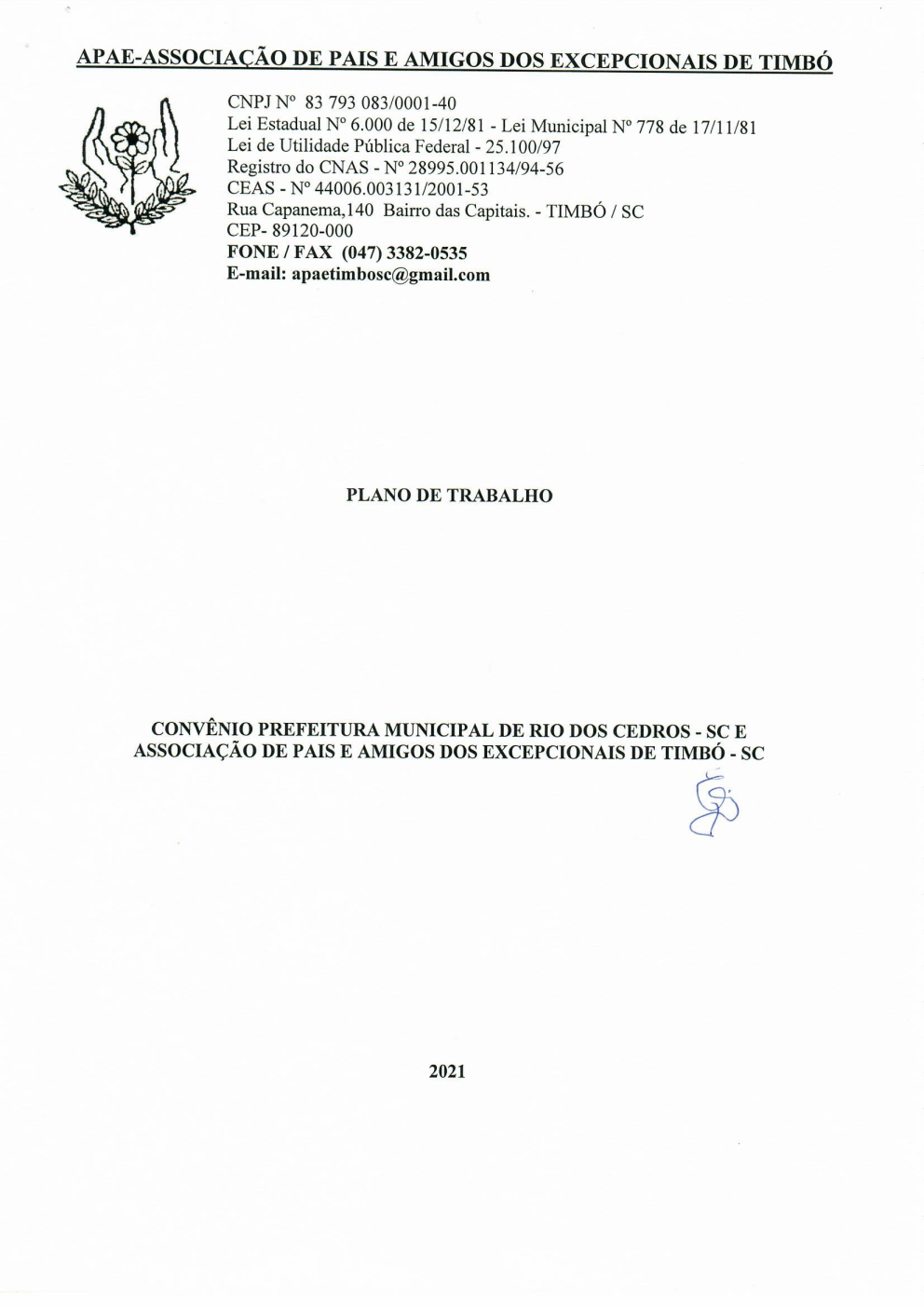 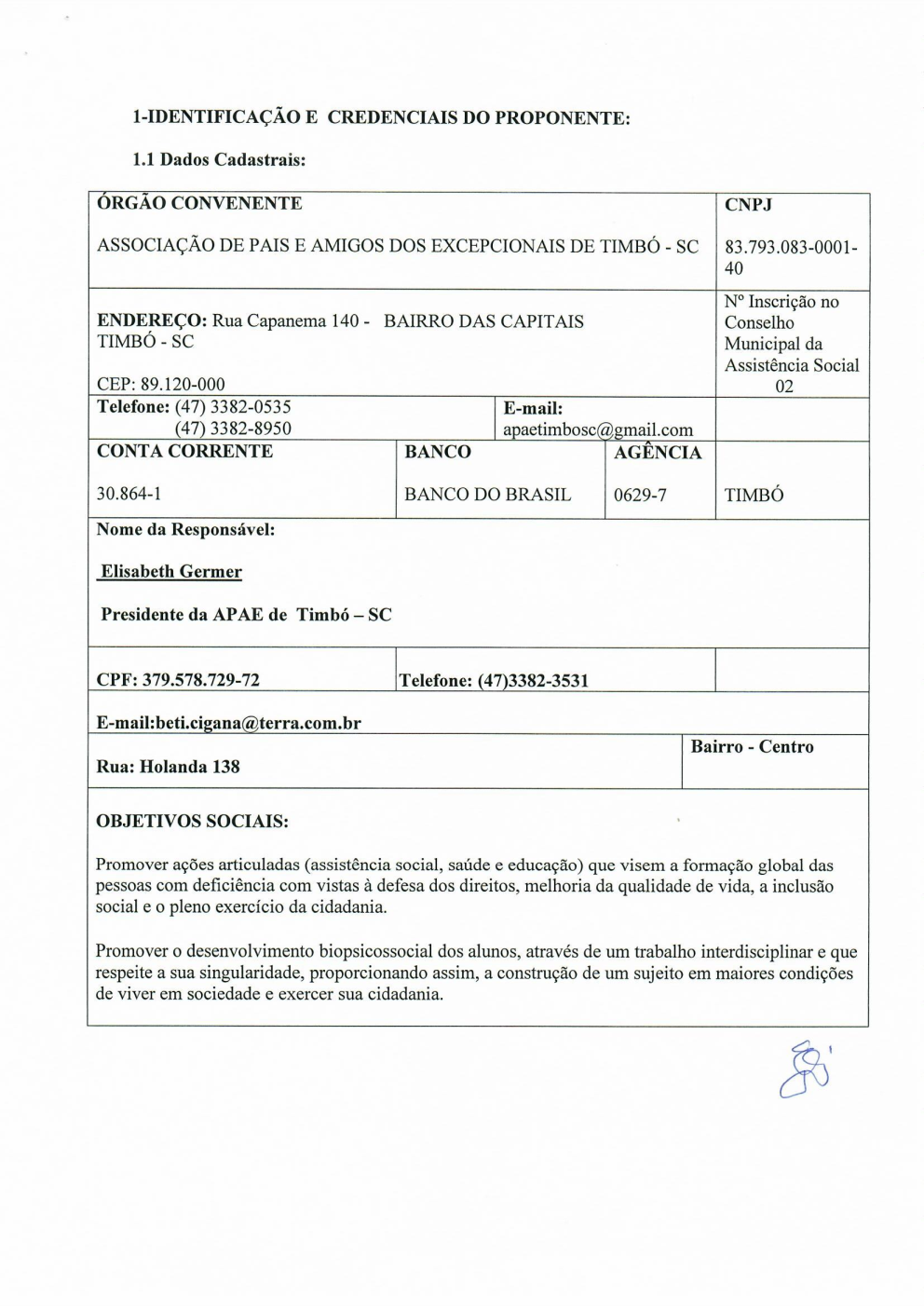 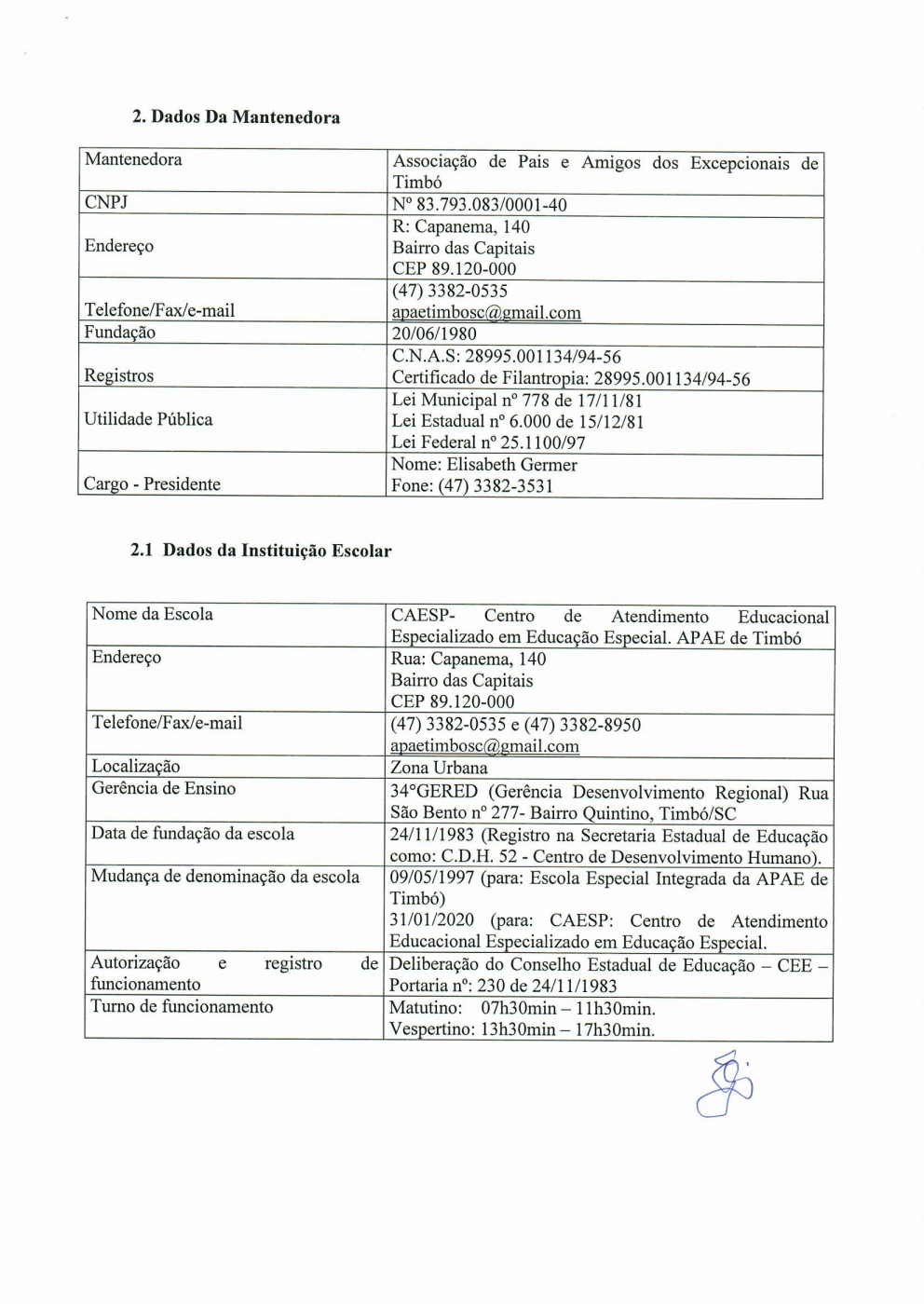 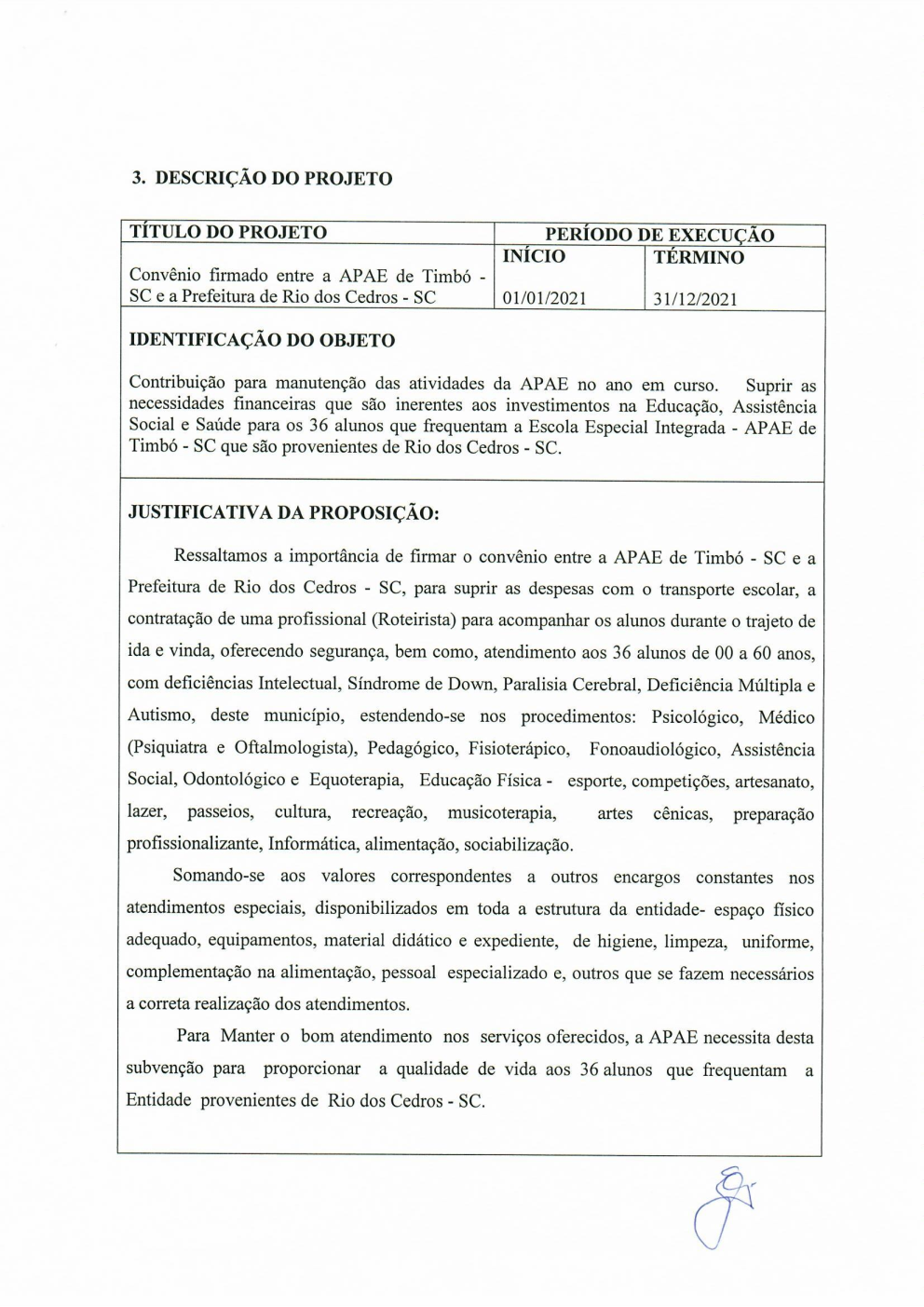 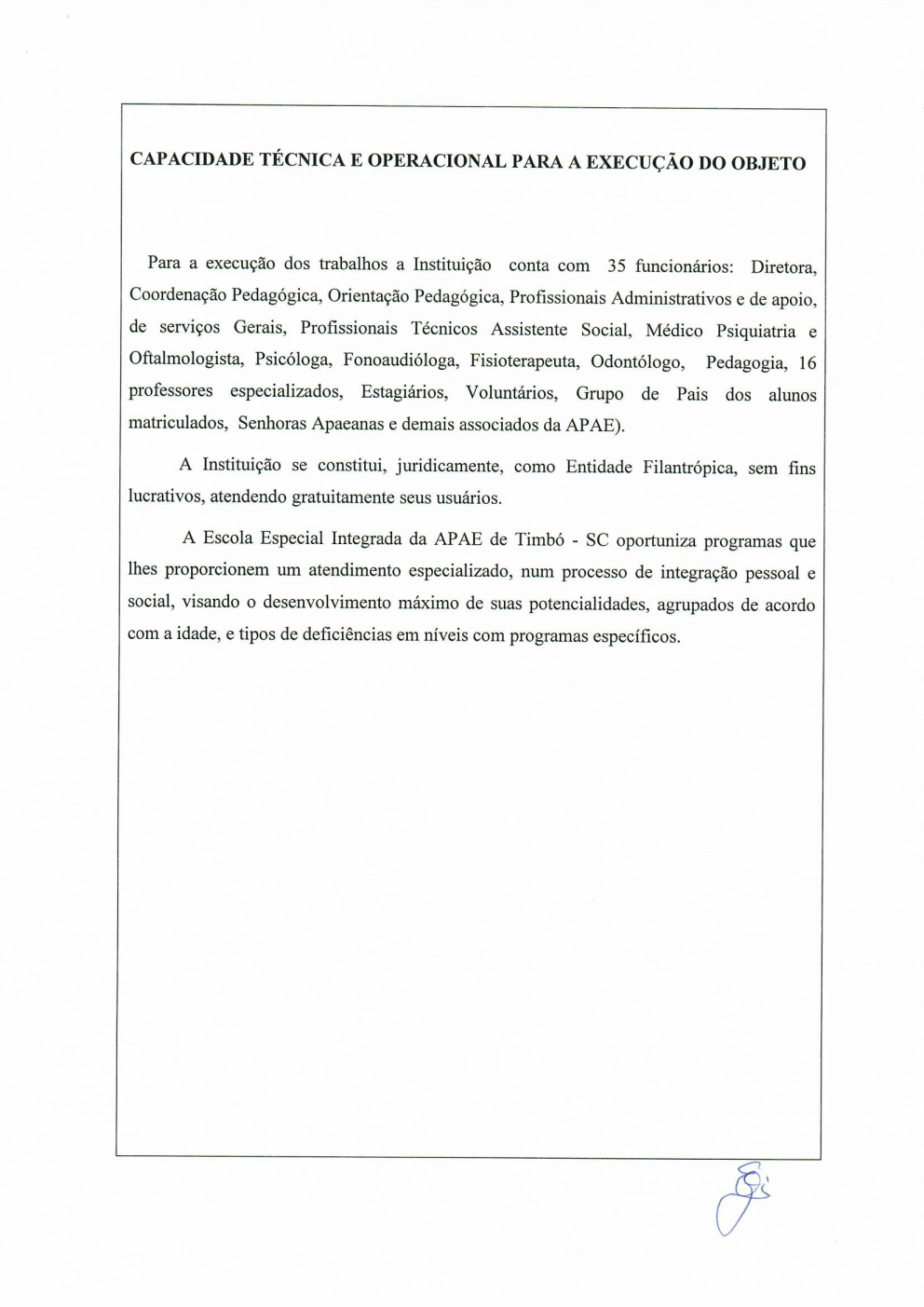 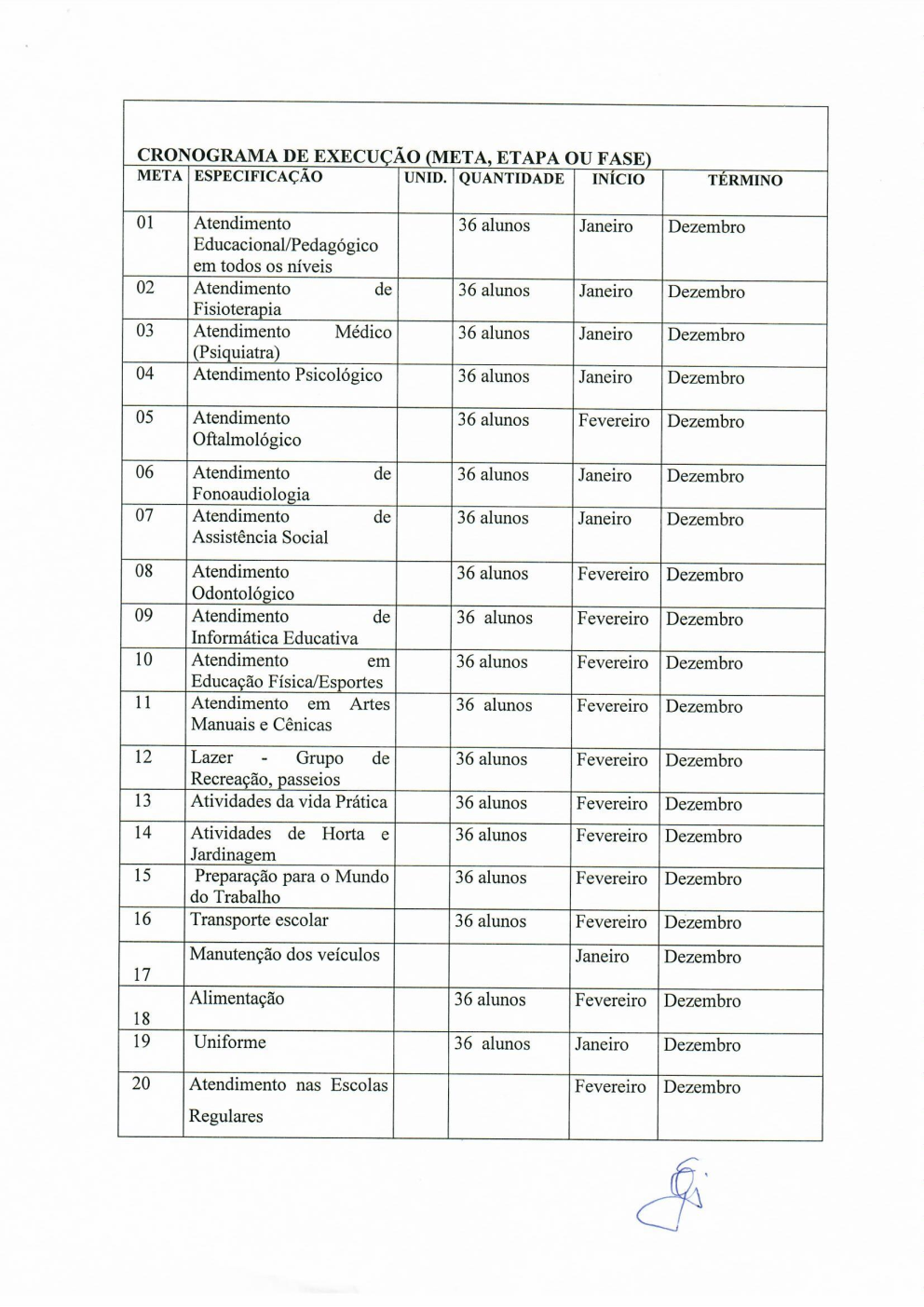 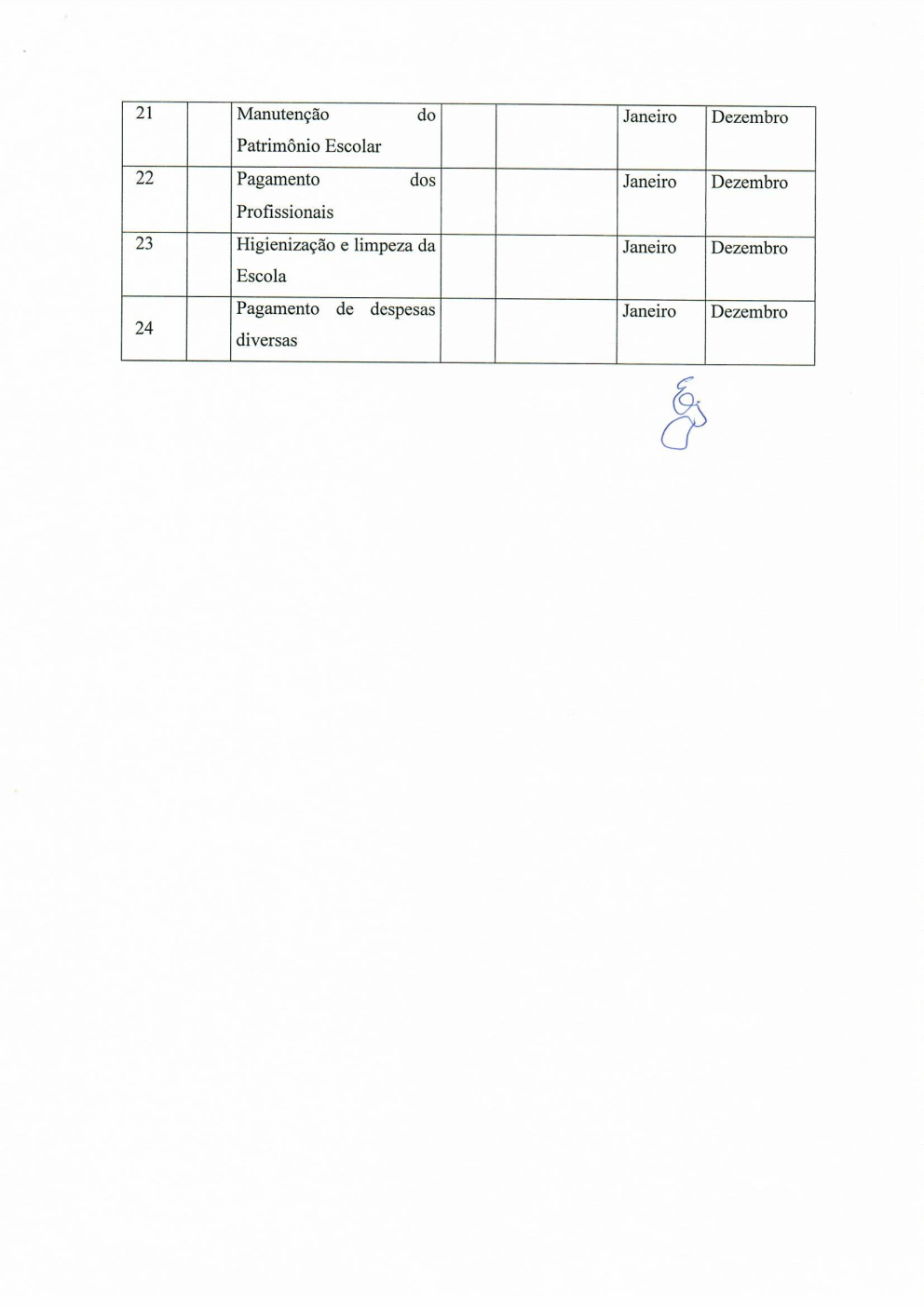 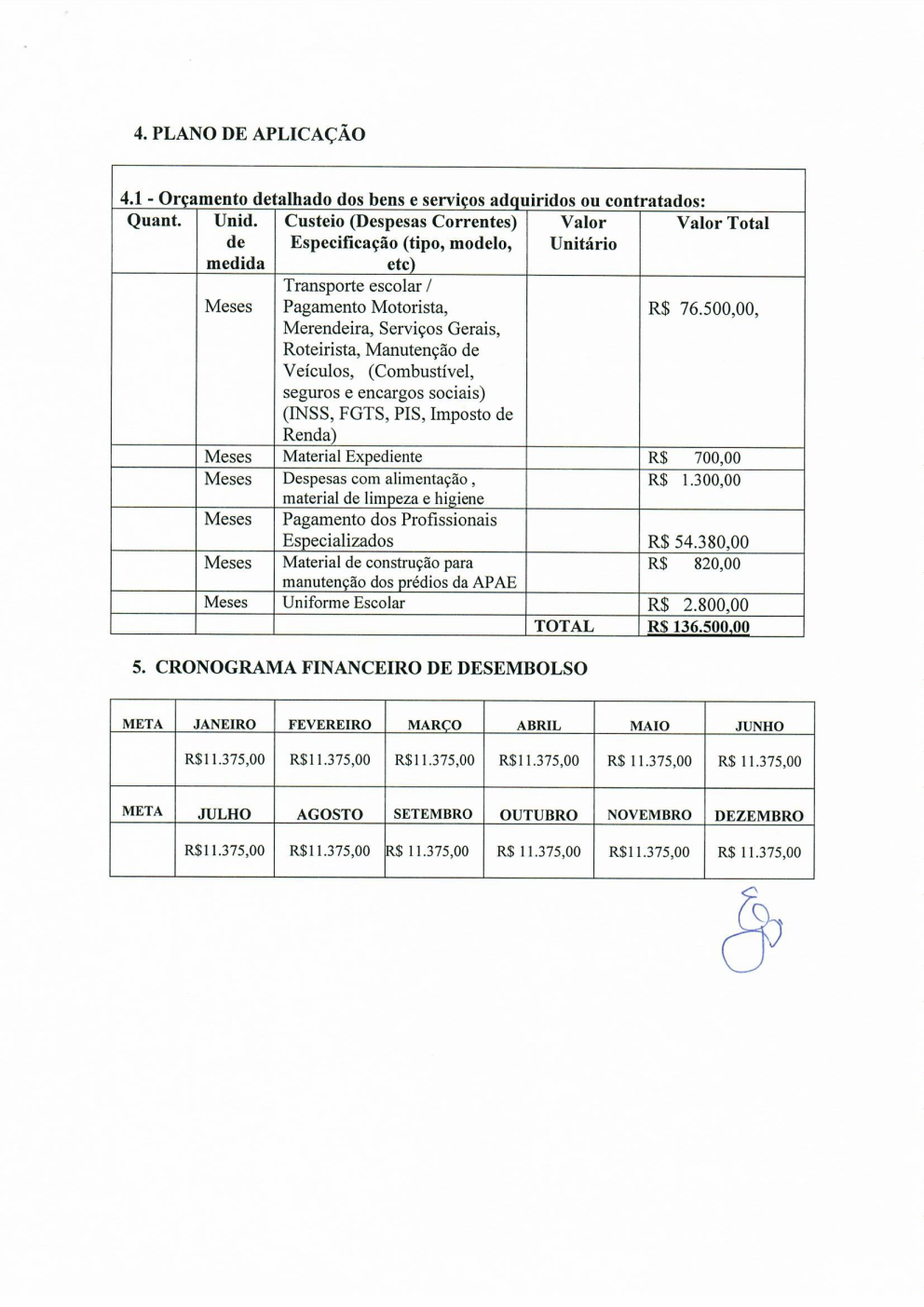 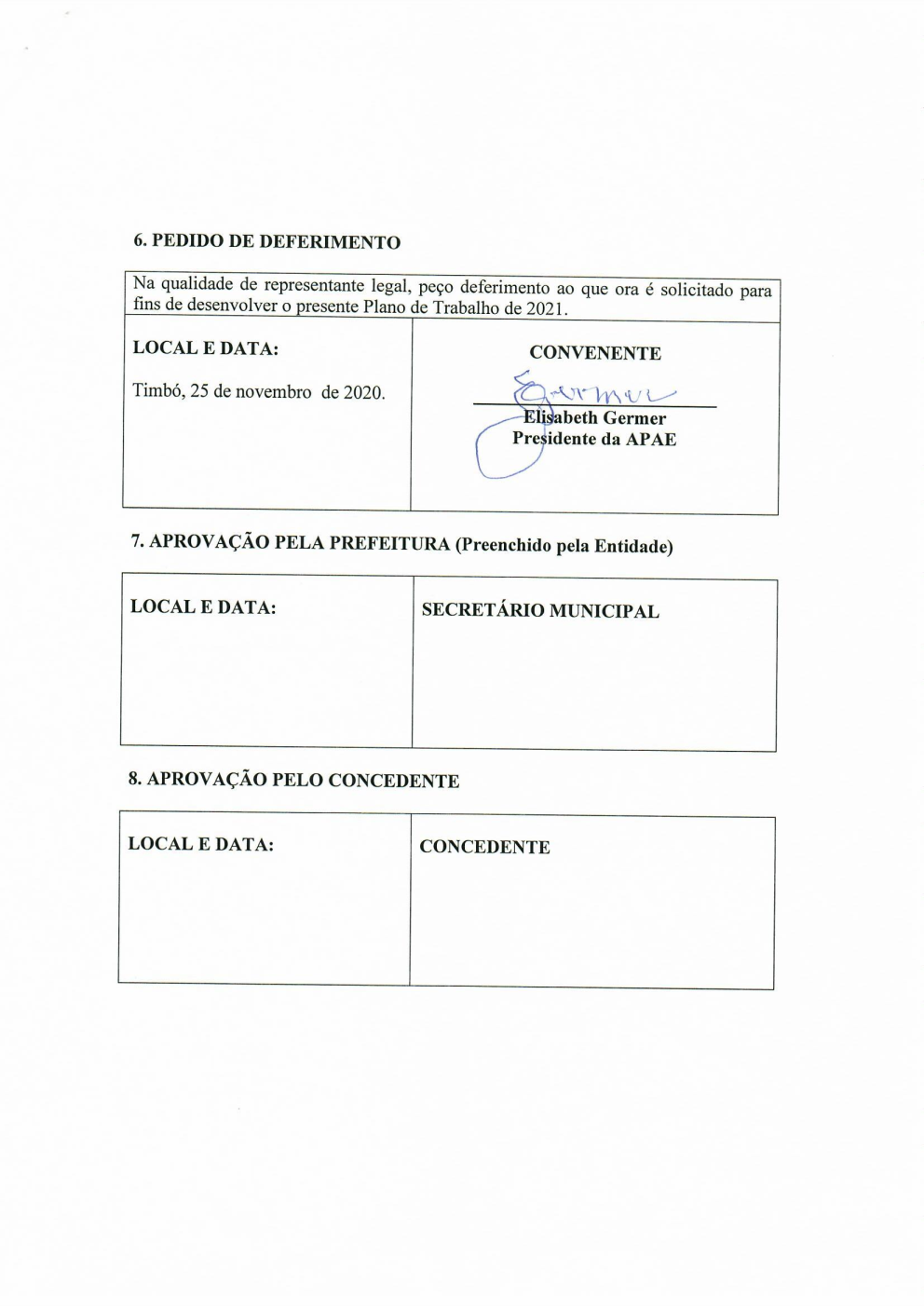 